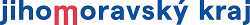 *KUJMXOPDKAF5**KUJMXOPDKAF5**KUJMXOPDKAF5**KUJMXOPDKAF5**KUJMXOPDKAF5*Žerotínovo náměstí 449/3Žerotínovo náměstí 449/3Žerotínovo náměstí 449/3Žerotínovo náměstí 449/3Žerotínovo náměstí 449/3Žerotínovo náměstí 449/3Žerotínovo náměstí 449/3Žerotínovo náměstí 449/3Žerotínovo náměstí 449/3Žerotínovo náměstí 449/3Žerotínovo náměstí 449/3Žerotínovo náměstí 449/3Žerotínovo náměstí 449/3Žerotínovo náměstí 449/3Žerotínovo náměstí 449/3Žerotínovo náměstí 449/3Žerotínovo náměstí 449/3Žerotínovo náměstí 449/3Žerotínovo náměstí 449/3Žerotínovo náměstí 449/3Žerotínovo náměstí 449/3Žerotínovo náměstí 449/3KUJMXOPDKAF5KUJMXOPDKAF5KUJMXOPDKAF5KUJMXOPDKAF5KUJMXOPDKAF5601 82  BRNO601 82  BRNO601 82  BRNO601 82  BRNO601 82  BRNO601 82  BRNO601 82  BRNO601 82  BRNO601 82  BRNO601 82  BRNO601 82  BRNO601 82  BRNO601 82  BRNO601 82  BRNO601 82  BRNO601 82  BRNO601 82  BRNO601 82  BRNO601 82  BRNO601 82  BRNO601 82  BRNO601 82  BRNO601 82  BRNO601 82  BRNO601 82  BRNO601 82  BRNO601 82  BRNOtel. 541 651 111   datová schránka: x2pbqzqtel. 541 651 111   datová schránka: x2pbqzqtel. 541 651 111   datová schránka: x2pbqzqtel. 541 651 111   datová schránka: x2pbqzqtel. 541 651 111   datová schránka: x2pbqzqtel. 541 651 111   datová schránka: x2pbqzqtel. 541 651 111   datová schránka: x2pbqzqtel. 541 651 111   datová schránka: x2pbqzqtel. 541 651 111   datová schránka: x2pbqzqtel. 541 651 111   datová schránka: x2pbqzqtel. 541 651 111   datová schránka: x2pbqzqtel. 541 651 111   datová schránka: x2pbqzqtel. 541 651 111   datová schránka: x2pbqzqtel. 541 651 111   datová schránka: x2pbqzqtel. 541 651 111   datová schránka: x2pbqzqtel. 541 651 111   datová schránka: x2pbqzqtel. 541 651 111   datová schránka: x2pbqzqOBJEDNÁVKA č.OBJEDNÁVKA č.OBJEDNÁVKA č.OBJEDNÁVKA č.OBJEDNÁVKA č.OBJEDNÁVKA č.JMK007246/20/ORR/OBJJMK007246/20/ORR/OBJJMK007246/20/ORR/OBJJMK007246/20/ORR/OBJOdběratelOdběratelOdběratelOdběratelOdběratelOdběratelOdběratelOdběratelOdběratelOdběratelOdběratelDodavatel:Dodavatel:Dodavatel:Dodavatel:Dodavatel:Dodavatel:Dodavatel:Dodavatel:Dodavatel:Dodavatel:Dodavatel:Dodavatel:Dodavatel:Dodavatel:Dodavatel:Dodavatel:NázevNázevNázevJihomoravský krajJihomoravský krajJihomoravský krajJihomoravský krajJihomoravský krajJihomoravský krajJihomoravský krajJihomoravský krajNázevNázevNázevNázevBRAMLEY, s.r.o.BRAMLEY, s.r.o.BRAMLEY, s.r.o.BRAMLEY, s.r.o.BRAMLEY, s.r.o.BRAMLEY, s.r.o.BRAMLEY, s.r.o.BRAMLEY, s.r.o.BRAMLEY, s.r.o.BRAMLEY, s.r.o.BRAMLEY, s.r.o.SídloSídloSídloŽerotínovo náměstí 449/3Žerotínovo náměstí 449/3Žerotínovo náměstí 449/3Žerotínovo náměstí 449/3Žerotínovo náměstí 449/3Žerotínovo náměstí 449/3Žerotínovo náměstí 449/3Žerotínovo náměstí 449/3SídloSídloSídloSídloMezírka 775/1Mezírka 775/1Mezírka 775/1Mezírka 775/1Mezírka 775/1Mezírka 775/1Mezírka 775/1Mezírka 775/1Mezírka 775/1Mezírka 775/1Mezírka 775/1601 82601 82BRNOBRNOBRNOBRNOBRNOBRNO602 00602 00602 00BrnoBrnoBrnoBrnoBrnoBrnoBrnoBrnoVyřizujeVyřizujeVyřizujeIng. Jan LachoutIng. Jan LachoutIng. Jan LachoutIng. Jan LachoutIng. Jan LachoutIng. Jan LachoutIng. Jan LachoutIng. Jan LachoutTelefonTelefonTelefon54165 136754165 136754165 136754165 136754165 136754165 136754165 136754165 1367TelefonTelefonTelefonTelefonIČOIČOIČO7088833770888337708883377088833770888337708883377088833770888337IČOIČOIČOIČO263067352630673526306735263067352630673526306735263067352630673526306735263067352630673526306735DIČDIČDIČCZ70888337CZ70888337CZ70888337CZ70888337CZ70888337CZ70888337CZ70888337CZ70888337DIČDIČDIČDIČCZ26306735CZ26306735CZ26306735CZ26306735CZ26306735CZ26306735CZ26306735CZ26306735CZ26306735CZ26306735CZ26306735CZ26306735Předmět objednávky:Předmět objednávky:Předmět objednávky:Předmět objednávky:Předmět objednávky:Předmět objednávky:Předmět objednávky:Předmět objednávky:Předmět objednávky:Předmět objednávky:Předmět objednávky:Předmět objednávky:Předmět objednávky:Předmět objednávky:Předmět objednávky:Předmět objednávky:Předmět objednávky:Předmět objednávky:Předmět objednávky:Předmět objednávky:Předmět objednávky:Předmět objednávky:Předmět objednávky:Předmět objednávky:Předmět objednávky:Předmět objednávky:Předmět objednávky:Předmět objednávky:Objednáváme u vás nájemné prostor  (kanceláře č. 322, 323, 323a, 324, 325, 325a, 325b, 325c, 326, chodbu C, sociální zařízení a kuchyňku ve 4. nadzemním podlaží (NP) o celkové výměře 264,2 m2) vč. souvisejících služeb z důvodu zajištění realizace aktivit v Centru pro cizince na adrese Mezírka 775/1, 602 00 Brno.

Cena:
1) Nájemné
Nájemné:         57 243,33 Kč
DPH 21 %:                     0,- Kč
Nájemné vč. DPH:                     57 243,33 Kč

2) Služby s DPH 15% (voda, teplo)
Služby DPH 15 %:       5 834,42 Kč
DPH 15 %:                    875,16 Kč
Služby vč. DPH:       6 709,58 Kč

3) Služby s DPH 21 % (elektrická energie, chlazení, úklid, ostraha, požární ochrana, správa budovy)
Služby DPH 21 %:     20 915,83 Kč
DPH 21 %:                 4 392,33 Kč
Služby vč. DPH:     25 308,16 Kč

Celkem k úhradě: 89 261,07 Kč 

Termín plnění: 10.1.2020 - 31.1.2020Objednáváme u vás nájemné prostor  (kanceláře č. 322, 323, 323a, 324, 325, 325a, 325b, 325c, 326, chodbu C, sociální zařízení a kuchyňku ve 4. nadzemním podlaží (NP) o celkové výměře 264,2 m2) vč. souvisejících služeb z důvodu zajištění realizace aktivit v Centru pro cizince na adrese Mezírka 775/1, 602 00 Brno.

Cena:
1) Nájemné
Nájemné:         57 243,33 Kč
DPH 21 %:                     0,- Kč
Nájemné vč. DPH:                     57 243,33 Kč

2) Služby s DPH 15% (voda, teplo)
Služby DPH 15 %:       5 834,42 Kč
DPH 15 %:                    875,16 Kč
Služby vč. DPH:       6 709,58 Kč

3) Služby s DPH 21 % (elektrická energie, chlazení, úklid, ostraha, požární ochrana, správa budovy)
Služby DPH 21 %:     20 915,83 Kč
DPH 21 %:                 4 392,33 Kč
Služby vč. DPH:     25 308,16 Kč

Celkem k úhradě: 89 261,07 Kč 

Termín plnění: 10.1.2020 - 31.1.2020Objednáváme u vás nájemné prostor  (kanceláře č. 322, 323, 323a, 324, 325, 325a, 325b, 325c, 326, chodbu C, sociální zařízení a kuchyňku ve 4. nadzemním podlaží (NP) o celkové výměře 264,2 m2) vč. souvisejících služeb z důvodu zajištění realizace aktivit v Centru pro cizince na adrese Mezírka 775/1, 602 00 Brno.

Cena:
1) Nájemné
Nájemné:         57 243,33 Kč
DPH 21 %:                     0,- Kč
Nájemné vč. DPH:                     57 243,33 Kč

2) Služby s DPH 15% (voda, teplo)
Služby DPH 15 %:       5 834,42 Kč
DPH 15 %:                    875,16 Kč
Služby vč. DPH:       6 709,58 Kč

3) Služby s DPH 21 % (elektrická energie, chlazení, úklid, ostraha, požární ochrana, správa budovy)
Služby DPH 21 %:     20 915,83 Kč
DPH 21 %:                 4 392,33 Kč
Služby vč. DPH:     25 308,16 Kč

Celkem k úhradě: 89 261,07 Kč 

Termín plnění: 10.1.2020 - 31.1.2020Objednáváme u vás nájemné prostor  (kanceláře č. 322, 323, 323a, 324, 325, 325a, 325b, 325c, 326, chodbu C, sociální zařízení a kuchyňku ve 4. nadzemním podlaží (NP) o celkové výměře 264,2 m2) vč. souvisejících služeb z důvodu zajištění realizace aktivit v Centru pro cizince na adrese Mezírka 775/1, 602 00 Brno.

Cena:
1) Nájemné
Nájemné:         57 243,33 Kč
DPH 21 %:                     0,- Kč
Nájemné vč. DPH:                     57 243,33 Kč

2) Služby s DPH 15% (voda, teplo)
Služby DPH 15 %:       5 834,42 Kč
DPH 15 %:                    875,16 Kč
Služby vč. DPH:       6 709,58 Kč

3) Služby s DPH 21 % (elektrická energie, chlazení, úklid, ostraha, požární ochrana, správa budovy)
Služby DPH 21 %:     20 915,83 Kč
DPH 21 %:                 4 392,33 Kč
Služby vč. DPH:     25 308,16 Kč

Celkem k úhradě: 89 261,07 Kč 

Termín plnění: 10.1.2020 - 31.1.2020Objednáváme u vás nájemné prostor  (kanceláře č. 322, 323, 323a, 324, 325, 325a, 325b, 325c, 326, chodbu C, sociální zařízení a kuchyňku ve 4. nadzemním podlaží (NP) o celkové výměře 264,2 m2) vč. souvisejících služeb z důvodu zajištění realizace aktivit v Centru pro cizince na adrese Mezírka 775/1, 602 00 Brno.

Cena:
1) Nájemné
Nájemné:         57 243,33 Kč
DPH 21 %:                     0,- Kč
Nájemné vč. DPH:                     57 243,33 Kč

2) Služby s DPH 15% (voda, teplo)
Služby DPH 15 %:       5 834,42 Kč
DPH 15 %:                    875,16 Kč
Služby vč. DPH:       6 709,58 Kč

3) Služby s DPH 21 % (elektrická energie, chlazení, úklid, ostraha, požární ochrana, správa budovy)
Služby DPH 21 %:     20 915,83 Kč
DPH 21 %:                 4 392,33 Kč
Služby vč. DPH:     25 308,16 Kč

Celkem k úhradě: 89 261,07 Kč 

Termín plnění: 10.1.2020 - 31.1.2020Objednáváme u vás nájemné prostor  (kanceláře č. 322, 323, 323a, 324, 325, 325a, 325b, 325c, 326, chodbu C, sociální zařízení a kuchyňku ve 4. nadzemním podlaží (NP) o celkové výměře 264,2 m2) vč. souvisejících služeb z důvodu zajištění realizace aktivit v Centru pro cizince na adrese Mezírka 775/1, 602 00 Brno.

Cena:
1) Nájemné
Nájemné:         57 243,33 Kč
DPH 21 %:                     0,- Kč
Nájemné vč. DPH:                     57 243,33 Kč

2) Služby s DPH 15% (voda, teplo)
Služby DPH 15 %:       5 834,42 Kč
DPH 15 %:                    875,16 Kč
Služby vč. DPH:       6 709,58 Kč

3) Služby s DPH 21 % (elektrická energie, chlazení, úklid, ostraha, požární ochrana, správa budovy)
Služby DPH 21 %:     20 915,83 Kč
DPH 21 %:                 4 392,33 Kč
Služby vč. DPH:     25 308,16 Kč

Celkem k úhradě: 89 261,07 Kč 

Termín plnění: 10.1.2020 - 31.1.2020Objednáváme u vás nájemné prostor  (kanceláře č. 322, 323, 323a, 324, 325, 325a, 325b, 325c, 326, chodbu C, sociální zařízení a kuchyňku ve 4. nadzemním podlaží (NP) o celkové výměře 264,2 m2) vč. souvisejících služeb z důvodu zajištění realizace aktivit v Centru pro cizince na adrese Mezírka 775/1, 602 00 Brno.

Cena:
1) Nájemné
Nájemné:         57 243,33 Kč
DPH 21 %:                     0,- Kč
Nájemné vč. DPH:                     57 243,33 Kč

2) Služby s DPH 15% (voda, teplo)
Služby DPH 15 %:       5 834,42 Kč
DPH 15 %:                    875,16 Kč
Služby vč. DPH:       6 709,58 Kč

3) Služby s DPH 21 % (elektrická energie, chlazení, úklid, ostraha, požární ochrana, správa budovy)
Služby DPH 21 %:     20 915,83 Kč
DPH 21 %:                 4 392,33 Kč
Služby vč. DPH:     25 308,16 Kč

Celkem k úhradě: 89 261,07 Kč 

Termín plnění: 10.1.2020 - 31.1.2020Objednáváme u vás nájemné prostor  (kanceláře č. 322, 323, 323a, 324, 325, 325a, 325b, 325c, 326, chodbu C, sociální zařízení a kuchyňku ve 4. nadzemním podlaží (NP) o celkové výměře 264,2 m2) vč. souvisejících služeb z důvodu zajištění realizace aktivit v Centru pro cizince na adrese Mezírka 775/1, 602 00 Brno.

Cena:
1) Nájemné
Nájemné:         57 243,33 Kč
DPH 21 %:                     0,- Kč
Nájemné vč. DPH:                     57 243,33 Kč

2) Služby s DPH 15% (voda, teplo)
Služby DPH 15 %:       5 834,42 Kč
DPH 15 %:                    875,16 Kč
Služby vč. DPH:       6 709,58 Kč

3) Služby s DPH 21 % (elektrická energie, chlazení, úklid, ostraha, požární ochrana, správa budovy)
Služby DPH 21 %:     20 915,83 Kč
DPH 21 %:                 4 392,33 Kč
Služby vč. DPH:     25 308,16 Kč

Celkem k úhradě: 89 261,07 Kč 

Termín plnění: 10.1.2020 - 31.1.2020Objednáváme u vás nájemné prostor  (kanceláře č. 322, 323, 323a, 324, 325, 325a, 325b, 325c, 326, chodbu C, sociální zařízení a kuchyňku ve 4. nadzemním podlaží (NP) o celkové výměře 264,2 m2) vč. souvisejících služeb z důvodu zajištění realizace aktivit v Centru pro cizince na adrese Mezírka 775/1, 602 00 Brno.

Cena:
1) Nájemné
Nájemné:         57 243,33 Kč
DPH 21 %:                     0,- Kč
Nájemné vč. DPH:                     57 243,33 Kč

2) Služby s DPH 15% (voda, teplo)
Služby DPH 15 %:       5 834,42 Kč
DPH 15 %:                    875,16 Kč
Služby vč. DPH:       6 709,58 Kč

3) Služby s DPH 21 % (elektrická energie, chlazení, úklid, ostraha, požární ochrana, správa budovy)
Služby DPH 21 %:     20 915,83 Kč
DPH 21 %:                 4 392,33 Kč
Služby vč. DPH:     25 308,16 Kč

Celkem k úhradě: 89 261,07 Kč 

Termín plnění: 10.1.2020 - 31.1.2020Objednáváme u vás nájemné prostor  (kanceláře č. 322, 323, 323a, 324, 325, 325a, 325b, 325c, 326, chodbu C, sociální zařízení a kuchyňku ve 4. nadzemním podlaží (NP) o celkové výměře 264,2 m2) vč. souvisejících služeb z důvodu zajištění realizace aktivit v Centru pro cizince na adrese Mezírka 775/1, 602 00 Brno.

Cena:
1) Nájemné
Nájemné:         57 243,33 Kč
DPH 21 %:                     0,- Kč
Nájemné vč. DPH:                     57 243,33 Kč

2) Služby s DPH 15% (voda, teplo)
Služby DPH 15 %:       5 834,42 Kč
DPH 15 %:                    875,16 Kč
Služby vč. DPH:       6 709,58 Kč

3) Služby s DPH 21 % (elektrická energie, chlazení, úklid, ostraha, požární ochrana, správa budovy)
Služby DPH 21 %:     20 915,83 Kč
DPH 21 %:                 4 392,33 Kč
Služby vč. DPH:     25 308,16 Kč

Celkem k úhradě: 89 261,07 Kč 

Termín plnění: 10.1.2020 - 31.1.2020Objednáváme u vás nájemné prostor  (kanceláře č. 322, 323, 323a, 324, 325, 325a, 325b, 325c, 326, chodbu C, sociální zařízení a kuchyňku ve 4. nadzemním podlaží (NP) o celkové výměře 264,2 m2) vč. souvisejících služeb z důvodu zajištění realizace aktivit v Centru pro cizince na adrese Mezírka 775/1, 602 00 Brno.

Cena:
1) Nájemné
Nájemné:         57 243,33 Kč
DPH 21 %:                     0,- Kč
Nájemné vč. DPH:                     57 243,33 Kč

2) Služby s DPH 15% (voda, teplo)
Služby DPH 15 %:       5 834,42 Kč
DPH 15 %:                    875,16 Kč
Služby vč. DPH:       6 709,58 Kč

3) Služby s DPH 21 % (elektrická energie, chlazení, úklid, ostraha, požární ochrana, správa budovy)
Služby DPH 21 %:     20 915,83 Kč
DPH 21 %:                 4 392,33 Kč
Služby vč. DPH:     25 308,16 Kč

Celkem k úhradě: 89 261,07 Kč 

Termín plnění: 10.1.2020 - 31.1.2020Objednáváme u vás nájemné prostor  (kanceláře č. 322, 323, 323a, 324, 325, 325a, 325b, 325c, 326, chodbu C, sociální zařízení a kuchyňku ve 4. nadzemním podlaží (NP) o celkové výměře 264,2 m2) vč. souvisejících služeb z důvodu zajištění realizace aktivit v Centru pro cizince na adrese Mezírka 775/1, 602 00 Brno.

Cena:
1) Nájemné
Nájemné:         57 243,33 Kč
DPH 21 %:                     0,- Kč
Nájemné vč. DPH:                     57 243,33 Kč

2) Služby s DPH 15% (voda, teplo)
Služby DPH 15 %:       5 834,42 Kč
DPH 15 %:                    875,16 Kč
Služby vč. DPH:       6 709,58 Kč

3) Služby s DPH 21 % (elektrická energie, chlazení, úklid, ostraha, požární ochrana, správa budovy)
Služby DPH 21 %:     20 915,83 Kč
DPH 21 %:                 4 392,33 Kč
Služby vč. DPH:     25 308,16 Kč

Celkem k úhradě: 89 261,07 Kč 

Termín plnění: 10.1.2020 - 31.1.2020Objednáváme u vás nájemné prostor  (kanceláře č. 322, 323, 323a, 324, 325, 325a, 325b, 325c, 326, chodbu C, sociální zařízení a kuchyňku ve 4. nadzemním podlaží (NP) o celkové výměře 264,2 m2) vč. souvisejících služeb z důvodu zajištění realizace aktivit v Centru pro cizince na adrese Mezírka 775/1, 602 00 Brno.

Cena:
1) Nájemné
Nájemné:         57 243,33 Kč
DPH 21 %:                     0,- Kč
Nájemné vč. DPH:                     57 243,33 Kč

2) Služby s DPH 15% (voda, teplo)
Služby DPH 15 %:       5 834,42 Kč
DPH 15 %:                    875,16 Kč
Služby vč. DPH:       6 709,58 Kč

3) Služby s DPH 21 % (elektrická energie, chlazení, úklid, ostraha, požární ochrana, správa budovy)
Služby DPH 21 %:     20 915,83 Kč
DPH 21 %:                 4 392,33 Kč
Služby vč. DPH:     25 308,16 Kč

Celkem k úhradě: 89 261,07 Kč 

Termín plnění: 10.1.2020 - 31.1.2020Objednáváme u vás nájemné prostor  (kanceláře č. 322, 323, 323a, 324, 325, 325a, 325b, 325c, 326, chodbu C, sociální zařízení a kuchyňku ve 4. nadzemním podlaží (NP) o celkové výměře 264,2 m2) vč. souvisejících služeb z důvodu zajištění realizace aktivit v Centru pro cizince na adrese Mezírka 775/1, 602 00 Brno.

Cena:
1) Nájemné
Nájemné:         57 243,33 Kč
DPH 21 %:                     0,- Kč
Nájemné vč. DPH:                     57 243,33 Kč

2) Služby s DPH 15% (voda, teplo)
Služby DPH 15 %:       5 834,42 Kč
DPH 15 %:                    875,16 Kč
Služby vč. DPH:       6 709,58 Kč

3) Služby s DPH 21 % (elektrická energie, chlazení, úklid, ostraha, požární ochrana, správa budovy)
Služby DPH 21 %:     20 915,83 Kč
DPH 21 %:                 4 392,33 Kč
Služby vč. DPH:     25 308,16 Kč

Celkem k úhradě: 89 261,07 Kč 

Termín plnění: 10.1.2020 - 31.1.2020Objednáváme u vás nájemné prostor  (kanceláře č. 322, 323, 323a, 324, 325, 325a, 325b, 325c, 326, chodbu C, sociální zařízení a kuchyňku ve 4. nadzemním podlaží (NP) o celkové výměře 264,2 m2) vč. souvisejících služeb z důvodu zajištění realizace aktivit v Centru pro cizince na adrese Mezírka 775/1, 602 00 Brno.

Cena:
1) Nájemné
Nájemné:         57 243,33 Kč
DPH 21 %:                     0,- Kč
Nájemné vč. DPH:                     57 243,33 Kč

2) Služby s DPH 15% (voda, teplo)
Služby DPH 15 %:       5 834,42 Kč
DPH 15 %:                    875,16 Kč
Služby vč. DPH:       6 709,58 Kč

3) Služby s DPH 21 % (elektrická energie, chlazení, úklid, ostraha, požární ochrana, správa budovy)
Služby DPH 21 %:     20 915,83 Kč
DPH 21 %:                 4 392,33 Kč
Služby vč. DPH:     25 308,16 Kč

Celkem k úhradě: 89 261,07 Kč 

Termín plnění: 10.1.2020 - 31.1.2020Objednáváme u vás nájemné prostor  (kanceláře č. 322, 323, 323a, 324, 325, 325a, 325b, 325c, 326, chodbu C, sociální zařízení a kuchyňku ve 4. nadzemním podlaží (NP) o celkové výměře 264,2 m2) vč. souvisejících služeb z důvodu zajištění realizace aktivit v Centru pro cizince na adrese Mezírka 775/1, 602 00 Brno.

Cena:
1) Nájemné
Nájemné:         57 243,33 Kč
DPH 21 %:                     0,- Kč
Nájemné vč. DPH:                     57 243,33 Kč

2) Služby s DPH 15% (voda, teplo)
Služby DPH 15 %:       5 834,42 Kč
DPH 15 %:                    875,16 Kč
Služby vč. DPH:       6 709,58 Kč

3) Služby s DPH 21 % (elektrická energie, chlazení, úklid, ostraha, požární ochrana, správa budovy)
Služby DPH 21 %:     20 915,83 Kč
DPH 21 %:                 4 392,33 Kč
Služby vč. DPH:     25 308,16 Kč

Celkem k úhradě: 89 261,07 Kč 

Termín plnění: 10.1.2020 - 31.1.2020Objednáváme u vás nájemné prostor  (kanceláře č. 322, 323, 323a, 324, 325, 325a, 325b, 325c, 326, chodbu C, sociální zařízení a kuchyňku ve 4. nadzemním podlaží (NP) o celkové výměře 264,2 m2) vč. souvisejících služeb z důvodu zajištění realizace aktivit v Centru pro cizince na adrese Mezírka 775/1, 602 00 Brno.

Cena:
1) Nájemné
Nájemné:         57 243,33 Kč
DPH 21 %:                     0,- Kč
Nájemné vč. DPH:                     57 243,33 Kč

2) Služby s DPH 15% (voda, teplo)
Služby DPH 15 %:       5 834,42 Kč
DPH 15 %:                    875,16 Kč
Služby vč. DPH:       6 709,58 Kč

3) Služby s DPH 21 % (elektrická energie, chlazení, úklid, ostraha, požární ochrana, správa budovy)
Služby DPH 21 %:     20 915,83 Kč
DPH 21 %:                 4 392,33 Kč
Služby vč. DPH:     25 308,16 Kč

Celkem k úhradě: 89 261,07 Kč 

Termín plnění: 10.1.2020 - 31.1.2020Objednáváme u vás nájemné prostor  (kanceláře č. 322, 323, 323a, 324, 325, 325a, 325b, 325c, 326, chodbu C, sociální zařízení a kuchyňku ve 4. nadzemním podlaží (NP) o celkové výměře 264,2 m2) vč. souvisejících služeb z důvodu zajištění realizace aktivit v Centru pro cizince na adrese Mezírka 775/1, 602 00 Brno.

Cena:
1) Nájemné
Nájemné:         57 243,33 Kč
DPH 21 %:                     0,- Kč
Nájemné vč. DPH:                     57 243,33 Kč

2) Služby s DPH 15% (voda, teplo)
Služby DPH 15 %:       5 834,42 Kč
DPH 15 %:                    875,16 Kč
Služby vč. DPH:       6 709,58 Kč

3) Služby s DPH 21 % (elektrická energie, chlazení, úklid, ostraha, požární ochrana, správa budovy)
Služby DPH 21 %:     20 915,83 Kč
DPH 21 %:                 4 392,33 Kč
Služby vč. DPH:     25 308,16 Kč

Celkem k úhradě: 89 261,07 Kč 

Termín plnění: 10.1.2020 - 31.1.2020Objednáváme u vás nájemné prostor  (kanceláře č. 322, 323, 323a, 324, 325, 325a, 325b, 325c, 326, chodbu C, sociální zařízení a kuchyňku ve 4. nadzemním podlaží (NP) o celkové výměře 264,2 m2) vč. souvisejících služeb z důvodu zajištění realizace aktivit v Centru pro cizince na adrese Mezírka 775/1, 602 00 Brno.

Cena:
1) Nájemné
Nájemné:         57 243,33 Kč
DPH 21 %:                     0,- Kč
Nájemné vč. DPH:                     57 243,33 Kč

2) Služby s DPH 15% (voda, teplo)
Služby DPH 15 %:       5 834,42 Kč
DPH 15 %:                    875,16 Kč
Služby vč. DPH:       6 709,58 Kč

3) Služby s DPH 21 % (elektrická energie, chlazení, úklid, ostraha, požární ochrana, správa budovy)
Služby DPH 21 %:     20 915,83 Kč
DPH 21 %:                 4 392,33 Kč
Služby vč. DPH:     25 308,16 Kč

Celkem k úhradě: 89 261,07 Kč 

Termín plnění: 10.1.2020 - 31.1.2020Objednáváme u vás nájemné prostor  (kanceláře č. 322, 323, 323a, 324, 325, 325a, 325b, 325c, 326, chodbu C, sociální zařízení a kuchyňku ve 4. nadzemním podlaží (NP) o celkové výměře 264,2 m2) vč. souvisejících služeb z důvodu zajištění realizace aktivit v Centru pro cizince na adrese Mezírka 775/1, 602 00 Brno.

Cena:
1) Nájemné
Nájemné:         57 243,33 Kč
DPH 21 %:                     0,- Kč
Nájemné vč. DPH:                     57 243,33 Kč

2) Služby s DPH 15% (voda, teplo)
Služby DPH 15 %:       5 834,42 Kč
DPH 15 %:                    875,16 Kč
Služby vč. DPH:       6 709,58 Kč

3) Služby s DPH 21 % (elektrická energie, chlazení, úklid, ostraha, požární ochrana, správa budovy)
Služby DPH 21 %:     20 915,83 Kč
DPH 21 %:                 4 392,33 Kč
Služby vč. DPH:     25 308,16 Kč

Celkem k úhradě: 89 261,07 Kč 

Termín plnění: 10.1.2020 - 31.1.2020Objednáváme u vás nájemné prostor  (kanceláře č. 322, 323, 323a, 324, 325, 325a, 325b, 325c, 326, chodbu C, sociální zařízení a kuchyňku ve 4. nadzemním podlaží (NP) o celkové výměře 264,2 m2) vč. souvisejících služeb z důvodu zajištění realizace aktivit v Centru pro cizince na adrese Mezírka 775/1, 602 00 Brno.

Cena:
1) Nájemné
Nájemné:         57 243,33 Kč
DPH 21 %:                     0,- Kč
Nájemné vč. DPH:                     57 243,33 Kč

2) Služby s DPH 15% (voda, teplo)
Služby DPH 15 %:       5 834,42 Kč
DPH 15 %:                    875,16 Kč
Služby vč. DPH:       6 709,58 Kč

3) Služby s DPH 21 % (elektrická energie, chlazení, úklid, ostraha, požární ochrana, správa budovy)
Služby DPH 21 %:     20 915,83 Kč
DPH 21 %:                 4 392,33 Kč
Služby vč. DPH:     25 308,16 Kč

Celkem k úhradě: 89 261,07 Kč 

Termín plnění: 10.1.2020 - 31.1.2020Objednáváme u vás nájemné prostor  (kanceláře č. 322, 323, 323a, 324, 325, 325a, 325b, 325c, 326, chodbu C, sociální zařízení a kuchyňku ve 4. nadzemním podlaží (NP) o celkové výměře 264,2 m2) vč. souvisejících služeb z důvodu zajištění realizace aktivit v Centru pro cizince na adrese Mezírka 775/1, 602 00 Brno.

Cena:
1) Nájemné
Nájemné:         57 243,33 Kč
DPH 21 %:                     0,- Kč
Nájemné vč. DPH:                     57 243,33 Kč

2) Služby s DPH 15% (voda, teplo)
Služby DPH 15 %:       5 834,42 Kč
DPH 15 %:                    875,16 Kč
Služby vč. DPH:       6 709,58 Kč

3) Služby s DPH 21 % (elektrická energie, chlazení, úklid, ostraha, požární ochrana, správa budovy)
Služby DPH 21 %:     20 915,83 Kč
DPH 21 %:                 4 392,33 Kč
Služby vč. DPH:     25 308,16 Kč

Celkem k úhradě: 89 261,07 Kč 

Termín plnění: 10.1.2020 - 31.1.2020Objednáváme u vás nájemné prostor  (kanceláře č. 322, 323, 323a, 324, 325, 325a, 325b, 325c, 326, chodbu C, sociální zařízení a kuchyňku ve 4. nadzemním podlaží (NP) o celkové výměře 264,2 m2) vč. souvisejících služeb z důvodu zajištění realizace aktivit v Centru pro cizince na adrese Mezírka 775/1, 602 00 Brno.

Cena:
1) Nájemné
Nájemné:         57 243,33 Kč
DPH 21 %:                     0,- Kč
Nájemné vč. DPH:                     57 243,33 Kč

2) Služby s DPH 15% (voda, teplo)
Služby DPH 15 %:       5 834,42 Kč
DPH 15 %:                    875,16 Kč
Služby vč. DPH:       6 709,58 Kč

3) Služby s DPH 21 % (elektrická energie, chlazení, úklid, ostraha, požární ochrana, správa budovy)
Služby DPH 21 %:     20 915,83 Kč
DPH 21 %:                 4 392,33 Kč
Služby vč. DPH:     25 308,16 Kč

Celkem k úhradě: 89 261,07 Kč 

Termín plnění: 10.1.2020 - 31.1.2020Objednáváme u vás nájemné prostor  (kanceláře č. 322, 323, 323a, 324, 325, 325a, 325b, 325c, 326, chodbu C, sociální zařízení a kuchyňku ve 4. nadzemním podlaží (NP) o celkové výměře 264,2 m2) vč. souvisejících služeb z důvodu zajištění realizace aktivit v Centru pro cizince na adrese Mezírka 775/1, 602 00 Brno.

Cena:
1) Nájemné
Nájemné:         57 243,33 Kč
DPH 21 %:                     0,- Kč
Nájemné vč. DPH:                     57 243,33 Kč

2) Služby s DPH 15% (voda, teplo)
Služby DPH 15 %:       5 834,42 Kč
DPH 15 %:                    875,16 Kč
Služby vč. DPH:       6 709,58 Kč

3) Služby s DPH 21 % (elektrická energie, chlazení, úklid, ostraha, požární ochrana, správa budovy)
Služby DPH 21 %:     20 915,83 Kč
DPH 21 %:                 4 392,33 Kč
Služby vč. DPH:     25 308,16 Kč

Celkem k úhradě: 89 261,07 Kč 

Termín plnění: 10.1.2020 - 31.1.2020Objednáváme u vás nájemné prostor  (kanceláře č. 322, 323, 323a, 324, 325, 325a, 325b, 325c, 326, chodbu C, sociální zařízení a kuchyňku ve 4. nadzemním podlaží (NP) o celkové výměře 264,2 m2) vč. souvisejících služeb z důvodu zajištění realizace aktivit v Centru pro cizince na adrese Mezírka 775/1, 602 00 Brno.

Cena:
1) Nájemné
Nájemné:         57 243,33 Kč
DPH 21 %:                     0,- Kč
Nájemné vč. DPH:                     57 243,33 Kč

2) Služby s DPH 15% (voda, teplo)
Služby DPH 15 %:       5 834,42 Kč
DPH 15 %:                    875,16 Kč
Služby vč. DPH:       6 709,58 Kč

3) Služby s DPH 21 % (elektrická energie, chlazení, úklid, ostraha, požární ochrana, správa budovy)
Služby DPH 21 %:     20 915,83 Kč
DPH 21 %:                 4 392,33 Kč
Služby vč. DPH:     25 308,16 Kč

Celkem k úhradě: 89 261,07 Kč 

Termín plnění: 10.1.2020 - 31.1.2020Objednáváme u vás nájemné prostor  (kanceláře č. 322, 323, 323a, 324, 325, 325a, 325b, 325c, 326, chodbu C, sociální zařízení a kuchyňku ve 4. nadzemním podlaží (NP) o celkové výměře 264,2 m2) vč. souvisejících služeb z důvodu zajištění realizace aktivit v Centru pro cizince na adrese Mezírka 775/1, 602 00 Brno.

Cena:
1) Nájemné
Nájemné:         57 243,33 Kč
DPH 21 %:                     0,- Kč
Nájemné vč. DPH:                     57 243,33 Kč

2) Služby s DPH 15% (voda, teplo)
Služby DPH 15 %:       5 834,42 Kč
DPH 15 %:                    875,16 Kč
Služby vč. DPH:       6 709,58 Kč

3) Služby s DPH 21 % (elektrická energie, chlazení, úklid, ostraha, požární ochrana, správa budovy)
Služby DPH 21 %:     20 915,83 Kč
DPH 21 %:                 4 392,33 Kč
Služby vč. DPH:     25 308,16 Kč

Celkem k úhradě: 89 261,07 Kč 

Termín plnění: 10.1.2020 - 31.1.2020Objednáváme u vás nájemné prostor  (kanceláře č. 322, 323, 323a, 324, 325, 325a, 325b, 325c, 326, chodbu C, sociální zařízení a kuchyňku ve 4. nadzemním podlaží (NP) o celkové výměře 264,2 m2) vč. souvisejících služeb z důvodu zajištění realizace aktivit v Centru pro cizince na adrese Mezírka 775/1, 602 00 Brno.

Cena:
1) Nájemné
Nájemné:         57 243,33 Kč
DPH 21 %:                     0,- Kč
Nájemné vč. DPH:                     57 243,33 Kč

2) Služby s DPH 15% (voda, teplo)
Služby DPH 15 %:       5 834,42 Kč
DPH 15 %:                    875,16 Kč
Služby vč. DPH:       6 709,58 Kč

3) Služby s DPH 21 % (elektrická energie, chlazení, úklid, ostraha, požární ochrana, správa budovy)
Služby DPH 21 %:     20 915,83 Kč
DPH 21 %:                 4 392,33 Kč
Služby vč. DPH:     25 308,16 Kč

Celkem k úhradě: 89 261,07 Kč 

Termín plnění: 10.1.2020 - 31.1.2020Objednáváme u vás nájemné prostor  (kanceláře č. 322, 323, 323a, 324, 325, 325a, 325b, 325c, 326, chodbu C, sociální zařízení a kuchyňku ve 4. nadzemním podlaží (NP) o celkové výměře 264,2 m2) vč. souvisejících služeb z důvodu zajištění realizace aktivit v Centru pro cizince na adrese Mezírka 775/1, 602 00 Brno.

Cena:
1) Nájemné
Nájemné:         57 243,33 Kč
DPH 21 %:                     0,- Kč
Nájemné vč. DPH:                     57 243,33 Kč

2) Služby s DPH 15% (voda, teplo)
Služby DPH 15 %:       5 834,42 Kč
DPH 15 %:                    875,16 Kč
Služby vč. DPH:       6 709,58 Kč

3) Služby s DPH 21 % (elektrická energie, chlazení, úklid, ostraha, požární ochrana, správa budovy)
Služby DPH 21 %:     20 915,83 Kč
DPH 21 %:                 4 392,33 Kč
Služby vč. DPH:     25 308,16 Kč

Celkem k úhradě: 89 261,07 Kč 

Termín plnění: 10.1.2020 - 31.1.2020Podrobnosti platby:Podrobnosti platby:Podrobnosti platby:Podrobnosti platby:Podrobnosti platby:Podrobnosti platby:Podrobnosti platby:Podrobnosti platby:Podrobnosti platby:Podrobnosti platby:Podrobnosti platby:Podrobnosti platby:Podrobnosti platby:Podrobnosti platby:Podrobnosti platby:Podrobnosti platby:Podrobnosti platby:Podrobnosti platby:Podrobnosti platby:Podrobnosti platby:Podrobnosti platby:Podrobnosti platby:Podrobnosti platby:Podrobnosti platby:Podrobnosti platby:Podrobnosti platby:Podrobnosti platby:Podrobnosti platby:Způsob zaplaceníZpůsob zaplaceníZpůsob zaplaceníZpůsob zaplaceníZpůsob zaplaceníZpůsob zaplaceníZpůsob zaplacenína účetna účetna účetna účetna účetna účetna účetSplatnost faktury jeSplatnost faktury jeSplatnost faktury jeSplatnost faktury jeSplatnost faktury jeSplatnost faktury jeSplatnost faktury je14 dnů od doručení faktury. dnů od doručení faktury. dnů od doručení faktury. dnů od doručení faktury. dnů od doručení faktury. dnů od doručení faktury.Cena je uvedenaCena je uvedenaCena je uvedenaCena je uvedenaCena je uvedenaCena je uvedenaCena je uvedenas DPHs DPHs DPHs DPHs DPHs DPHs DPHPři fakturaci uvádějte číslo objednávky.Při fakturaci uvádějte číslo objednávky.Při fakturaci uvádějte číslo objednávky.Při fakturaci uvádějte číslo objednávky.Při fakturaci uvádějte číslo objednávky.Při fakturaci uvádějte číslo objednávky.Při fakturaci uvádějte číslo objednávky.Při fakturaci uvádějte číslo objednávky.Při fakturaci uvádějte číslo objednávky.Při fakturaci uvádějte číslo objednávky.Při fakturaci uvádějte číslo objednávky.Při fakturaci uvádějte číslo objednávky.Při fakturaci uvádějte číslo objednávky.Při fakturaci uvádějte číslo objednávky.Fakturu zasílejte v elektronické podobě na e-mailovou adresu posta@jmk.cz nebo do datové schránky x2pbqzq.Fakturu zasílejte v elektronické podobě na e-mailovou adresu posta@jmk.cz nebo do datové schránky x2pbqzq.Fakturu zasílejte v elektronické podobě na e-mailovou adresu posta@jmk.cz nebo do datové schránky x2pbqzq.Fakturu zasílejte v elektronické podobě na e-mailovou adresu posta@jmk.cz nebo do datové schránky x2pbqzq.Fakturu zasílejte v elektronické podobě na e-mailovou adresu posta@jmk.cz nebo do datové schránky x2pbqzq.Fakturu zasílejte v elektronické podobě na e-mailovou adresu posta@jmk.cz nebo do datové schránky x2pbqzq.Fakturu zasílejte v elektronické podobě na e-mailovou adresu posta@jmk.cz nebo do datové schránky x2pbqzq.Fakturu zasílejte v elektronické podobě na e-mailovou adresu posta@jmk.cz nebo do datové schránky x2pbqzq.Fakturu zasílejte v elektronické podobě na e-mailovou adresu posta@jmk.cz nebo do datové schránky x2pbqzq.Fakturu zasílejte v elektronické podobě na e-mailovou adresu posta@jmk.cz nebo do datové schránky x2pbqzq.Fakturu zasílejte v elektronické podobě na e-mailovou adresu posta@jmk.cz nebo do datové schránky x2pbqzq.Fakturu zasílejte v elektronické podobě na e-mailovou adresu posta@jmk.cz nebo do datové schránky x2pbqzq.Fakturu zasílejte v elektronické podobě na e-mailovou adresu posta@jmk.cz nebo do datové schránky x2pbqzq.Fakturu zasílejte v elektronické podobě na e-mailovou adresu posta@jmk.cz nebo do datové schránky x2pbqzq.Fakturu zasílejte v elektronické podobě na e-mailovou adresu posta@jmk.cz nebo do datové schránky x2pbqzq.Fakturu zasílejte v elektronické podobě na e-mailovou adresu posta@jmk.cz nebo do datové schránky x2pbqzq.Fakturu zasílejte v elektronické podobě na e-mailovou adresu posta@jmk.cz nebo do datové schránky x2pbqzq.Fakturu zasílejte v elektronické podobě na e-mailovou adresu posta@jmk.cz nebo do datové schránky x2pbqzq.Fakturu zasílejte v elektronické podobě na e-mailovou adresu posta@jmk.cz nebo do datové schránky x2pbqzq.Fakturu zasílejte v elektronické podobě na e-mailovou adresu posta@jmk.cz nebo do datové schránky x2pbqzq.Fakturu zasílejte v elektronické podobě na e-mailovou adresu posta@jmk.cz nebo do datové schránky x2pbqzq.Fakturu zasílejte v elektronické podobě na e-mailovou adresu posta@jmk.cz nebo do datové schránky x2pbqzq.Fakturu zasílejte v elektronické podobě na e-mailovou adresu posta@jmk.cz nebo do datové schránky x2pbqzq.Fakturu zasílejte v elektronické podobě na e-mailovou adresu posta@jmk.cz nebo do datové schránky x2pbqzq.Fakturu zasílejte v elektronické podobě na e-mailovou adresu posta@jmk.cz nebo do datové schránky x2pbqzq.Fakturu zasílejte v elektronické podobě na e-mailovou adresu posta@jmk.cz nebo do datové schránky x2pbqzq.Fakturu zasílejte v elektronické podobě na e-mailovou adresu posta@jmk.cz nebo do datové schránky x2pbqzq.Fakturu zasílejte v elektronické podobě na e-mailovou adresu posta@jmk.cz nebo do datové schránky x2pbqzq.SchváleníSchváleníSchváleníSchváleníSchváleníSchváleníSchváleníSchváleníSchváleníSchváleníSchváleníSchváleníSchváleníSchváleníIng. Ivo Minařík, MPA
vedoucí odboru regionálního rozvoje
Krajského úřadu Jihomoravského krajeIng. Ivo Minařík, MPA
vedoucí odboru regionálního rozvoje
Krajského úřadu Jihomoravského krajeIng. Ivo Minařík, MPA
vedoucí odboru regionálního rozvoje
Krajského úřadu Jihomoravského krajeIng. Ivo Minařík, MPA
vedoucí odboru regionálního rozvoje
Krajského úřadu Jihomoravského krajeIng. Ivo Minařík, MPA
vedoucí odboru regionálního rozvoje
Krajského úřadu Jihomoravského krajeIng. Ivo Minařík, MPA
vedoucí odboru regionálního rozvoje
Krajského úřadu Jihomoravského krajeIng. Ivo Minařík, MPA
vedoucí odboru regionálního rozvoje
Krajského úřadu Jihomoravského krajeIng. Ivo Minařík, MPA
vedoucí odboru regionálního rozvoje
Krajského úřadu Jihomoravského krajeIng. Ivo Minařík, MPA
vedoucí odboru regionálního rozvoje
Krajského úřadu Jihomoravského krajeIng. Ivo Minařík, MPA
vedoucí odboru regionálního rozvoje
Krajského úřadu Jihomoravského krajeIng. Ivo Minařík, MPA
vedoucí odboru regionálního rozvoje
Krajského úřadu Jihomoravského krajeIng. Ivo Minařík, MPA
vedoucí odboru regionálního rozvoje
Krajského úřadu Jihomoravského krajeIng. Ivo Minařík, MPA
vedoucí odboru regionálního rozvoje
Krajského úřadu Jihomoravského krajeIng. Ivo Minařík, MPA
vedoucí odboru regionálního rozvoje
Krajského úřadu Jihomoravského krajeDatumDatumDatumPoznámky a připomínkyPoznámky a připomínkyPoznámky a připomínkyPoznámky a připomínkyPoznámky a připomínkyPoznámky a připomínkyPoznámky a připomínkyPoznámky a připomínkyPoznámky a připomínkyPoznámky a připomínkyPoznámky a připomínkyPoznámky a připomínkyPoznámky a připomínkyPoznámky a připomínkyPoznámky a připomínkyPoznámky a připomínkyPoznámky a připomínkyPoznámky a připomínkyPoznámky a připomínkyPoznámky a připomínkyPoznámky a připomínkyPoznámky a připomínkyPoznámky a připomínkyPoznámky a připomínkyPoznámky a připomínkyPoznámky a připomínkyPoznámky a připomínkyPoznámky a připomínkyPředběžná kontrola před vznikem závazku Jihomoravského kraje k objednávce číslo JMK007246/20/ORR/OBJPředběžná kontrola před vznikem závazku Jihomoravského kraje k objednávce číslo JMK007246/20/ORR/OBJPředběžná kontrola před vznikem závazku Jihomoravského kraje k objednávce číslo JMK007246/20/ORR/OBJPředběžná kontrola před vznikem závazku Jihomoravského kraje k objednávce číslo JMK007246/20/ORR/OBJPředběžná kontrola před vznikem závazku Jihomoravského kraje k objednávce číslo JMK007246/20/ORR/OBJPředběžná kontrola před vznikem závazku Jihomoravského kraje k objednávce číslo JMK007246/20/ORR/OBJPředběžná kontrola před vznikem závazku Jihomoravského kraje k objednávce číslo JMK007246/20/ORR/OBJPředběžná kontrola před vznikem závazku Jihomoravského kraje k objednávce číslo JMK007246/20/ORR/OBJPředběžná kontrola před vznikem závazku Jihomoravského kraje k objednávce číslo JMK007246/20/ORR/OBJPředběžná kontrola před vznikem závazku Jihomoravského kraje k objednávce číslo JMK007246/20/ORR/OBJPředběžná kontrola před vznikem závazku Jihomoravského kraje k objednávce číslo JMK007246/20/ORR/OBJPředběžná kontrola před vznikem závazku Jihomoravského kraje k objednávce číslo JMK007246/20/ORR/OBJPředběžná kontrola před vznikem závazku Jihomoravského kraje k objednávce číslo JMK007246/20/ORR/OBJPředběžná kontrola před vznikem závazku Jihomoravského kraje k objednávce číslo JMK007246/20/ORR/OBJPředběžná kontrola před vznikem závazku Jihomoravského kraje k objednávce číslo JMK007246/20/ORR/OBJPředběžná kontrola před vznikem závazku Jihomoravského kraje k objednávce číslo JMK007246/20/ORR/OBJPředběžná kontrola před vznikem závazku Jihomoravského kraje k objednávce číslo JMK007246/20/ORR/OBJPředběžná kontrola před vznikem závazku Jihomoravského kraje k objednávce číslo JMK007246/20/ORR/OBJPředběžná kontrola před vznikem závazku Jihomoravského kraje k objednávce číslo JMK007246/20/ORR/OBJPředběžná kontrola před vznikem závazku Jihomoravského kraje k objednávce číslo JMK007246/20/ORR/OBJPředběžná kontrola před vznikem závazku Jihomoravského kraje k objednávce číslo JMK007246/20/ORR/OBJPředběžná kontrola před vznikem závazku Jihomoravského kraje k objednávce číslo JMK007246/20/ORR/OBJPředběžná kontrola před vznikem závazku Jihomoravského kraje k objednávce číslo JMK007246/20/ORR/OBJPředběžná kontrola před vznikem závazku Jihomoravského kraje k objednávce číslo JMK007246/20/ORR/OBJPředběžná kontrola před vznikem závazku Jihomoravského kraje k objednávce číslo JMK007246/20/ORR/OBJPředběžná kontrola před vznikem závazku Jihomoravského kraje k objednávce číslo JMK007246/20/ORR/OBJPředběžná kontrola před vznikem závazku Jihomoravského kraje k objednávce číslo JMK007246/20/ORR/OBJSUAUAUODPAODPAPOLPOLZJZJUZUZORJORJORJORGORGORGORGORGČástkaČástkaČástkaČástkaČástkaPoznámkaPoznámkaPoznámka2310000000000434200434251515151000000000000000000000000000000000500000000050000000005000151400000000015140000000001514000000000151400000000015140000001 519,151 519,151 519,151 519,151 519,152310000000000434200434251525152000000000000000000000000000000000500000000050000000005000151400000000015140000000001514000000000151400000000015140000005 190,435 190,435 190,435 190,435 190,432310000000000434200434251545154000000000000000000000000000000000500000000050000000005000151400000000015140000000001514000000000151400000000015140000004 662,034 662,034 662,034 662,034 662,0323100000000004342004342516451640000000000000000000000000000000005000000000500000000050001514000000000151400000000015140000000001514000000000151400000057 243,3357 243,3357 243,3357 243,3357 243,3323100000000004342004342516951690000000000000000000000000000000005000000000500000000050001514000000000151400000000015140000000001514000000000151400000020 646,1320 646,1320 646,1320 646,1320 646,13Potvrzuji provedení předběžné řídící kontroly před vznikem závazku Jihomoravského kraje příkazcem operace:Potvrzuji provedení předběžné řídící kontroly před vznikem závazku Jihomoravského kraje příkazcem operace:Potvrzuji provedení předběžné řídící kontroly před vznikem závazku Jihomoravského kraje příkazcem operace:Potvrzuji provedení předběžné řídící kontroly před vznikem závazku Jihomoravského kraje příkazcem operace:Potvrzuji provedení předběžné řídící kontroly před vznikem závazku Jihomoravského kraje příkazcem operace:Potvrzuji provedení předběžné řídící kontroly před vznikem závazku Jihomoravského kraje příkazcem operace:Potvrzuji provedení předběžné řídící kontroly před vznikem závazku Jihomoravského kraje příkazcem operace:Potvrzuji provedení předběžné řídící kontroly před vznikem závazku Jihomoravského kraje příkazcem operace:Potvrzuji provedení předběžné řídící kontroly před vznikem závazku Jihomoravského kraje příkazcem operace:Potvrzuji provedení předběžné řídící kontroly před vznikem závazku Jihomoravského kraje příkazcem operace:Potvrzuji provedení předběžné řídící kontroly před vznikem závazku Jihomoravského kraje příkazcem operace:Potvrzuji provedení předběžné řídící kontroly před vznikem závazku Jihomoravského kraje příkazcem operace:Potvrzuji provedení předběžné řídící kontroly před vznikem závazku Jihomoravského kraje příkazcem operace:Potvrzuji provedení předběžné řídící kontroly před vznikem závazku Jihomoravského kraje příkazcem operace:Potvrzuji provedení předběžné řídící kontroly před vznikem závazku Jihomoravského kraje příkazcem operace:Potvrzuji provedení předběžné řídící kontroly před vznikem závazku Jihomoravského kraje příkazcem operace:Potvrzuji provedení předběžné řídící kontroly před vznikem závazku Jihomoravského kraje příkazcem operace:Potvrzuji provedení předběžné řídící kontroly před vznikem závazku Jihomoravského kraje příkazcem operace:Potvrzuji provedení předběžné řídící kontroly před vznikem závazku Jihomoravského kraje příkazcem operace:Potvrzuji provedení předběžné řídící kontroly před vznikem závazku Jihomoravského kraje příkazcem operace:Potvrzuji provedení předběžné řídící kontroly před vznikem závazku Jihomoravského kraje příkazcem operace:Potvrzuji provedení předběžné řídící kontroly před vznikem závazku Jihomoravského kraje příkazcem operace:Potvrzuji provedení předběžné řídící kontroly před vznikem závazku Jihomoravského kraje příkazcem operace:Potvrzuji provedení předběžné řídící kontroly před vznikem závazku Jihomoravského kraje příkazcem operace:Potvrzuji provedení předběžné řídící kontroly před vznikem závazku Jihomoravského kraje příkazcem operace:Datum:Datum:Datum:Datum:Datum:Datum:Datum:Datum:Podpis příkazce operace:Podpis příkazce operace:Podpis příkazce operace:Podpis příkazce operace:Podpis příkazce operace:Podpis příkazce operace:Podpis příkazce operace:Podpis příkazce operace:Podpis příkazce operace:Podpis příkazce operace:Podpis příkazce operace:Podpis příkazce operace:Podpis příkazce operace:Podpis příkazce operace:Podpis příkazce operace:Podpis příkazce operace:Podpis příkazce operace:Podpis příkazce operace:Podpis příkazce operace:Potvrzuji provedení předběžné řídící kontroly před vznikem závazku Jihomoravského kraje správcem rozpočtu:Potvrzuji provedení předběžné řídící kontroly před vznikem závazku Jihomoravského kraje správcem rozpočtu:Potvrzuji provedení předběžné řídící kontroly před vznikem závazku Jihomoravského kraje správcem rozpočtu:Potvrzuji provedení předběžné řídící kontroly před vznikem závazku Jihomoravského kraje správcem rozpočtu:Potvrzuji provedení předběžné řídící kontroly před vznikem závazku Jihomoravského kraje správcem rozpočtu:Potvrzuji provedení předběžné řídící kontroly před vznikem závazku Jihomoravského kraje správcem rozpočtu:Potvrzuji provedení předběžné řídící kontroly před vznikem závazku Jihomoravského kraje správcem rozpočtu:Potvrzuji provedení předběžné řídící kontroly před vznikem závazku Jihomoravského kraje správcem rozpočtu:Potvrzuji provedení předběžné řídící kontroly před vznikem závazku Jihomoravského kraje správcem rozpočtu:Potvrzuji provedení předběžné řídící kontroly před vznikem závazku Jihomoravského kraje správcem rozpočtu:Potvrzuji provedení předběžné řídící kontroly před vznikem závazku Jihomoravského kraje správcem rozpočtu:Potvrzuji provedení předběžné řídící kontroly před vznikem závazku Jihomoravského kraje správcem rozpočtu:Potvrzuji provedení předběžné řídící kontroly před vznikem závazku Jihomoravského kraje správcem rozpočtu:Potvrzuji provedení předběžné řídící kontroly před vznikem závazku Jihomoravského kraje správcem rozpočtu:Potvrzuji provedení předběžné řídící kontroly před vznikem závazku Jihomoravského kraje správcem rozpočtu:Potvrzuji provedení předběžné řídící kontroly před vznikem závazku Jihomoravského kraje správcem rozpočtu:Potvrzuji provedení předběžné řídící kontroly před vznikem závazku Jihomoravského kraje správcem rozpočtu:Potvrzuji provedení předběžné řídící kontroly před vznikem závazku Jihomoravského kraje správcem rozpočtu:Potvrzuji provedení předběžné řídící kontroly před vznikem závazku Jihomoravského kraje správcem rozpočtu:Potvrzuji provedení předběžné řídící kontroly před vznikem závazku Jihomoravského kraje správcem rozpočtu:Potvrzuji provedení předběžné řídící kontroly před vznikem závazku Jihomoravského kraje správcem rozpočtu:Potvrzuji provedení předběžné řídící kontroly před vznikem závazku Jihomoravského kraje správcem rozpočtu:Potvrzuji provedení předběžné řídící kontroly před vznikem závazku Jihomoravského kraje správcem rozpočtu:Potvrzuji provedení předběžné řídící kontroly před vznikem závazku Jihomoravského kraje správcem rozpočtu:Potvrzuji provedení předběžné řídící kontroly před vznikem závazku Jihomoravského kraje správcem rozpočtu:Potvrzuji provedení předběžné řídící kontroly před vznikem závazku Jihomoravského kraje správcem rozpočtu:Potvrzuji provedení předběžné řídící kontroly před vznikem závazku Jihomoravského kraje správcem rozpočtu:Datum:Datum:Datum:Datum:Datum:Datum:Datum:Datum:Podpis správce rozpočtu:Podpis správce rozpočtu:Podpis správce rozpočtu:Podpis správce rozpočtu:Podpis správce rozpočtu:Podpis správce rozpočtu:Podpis správce rozpočtu:Podpis správce rozpočtu:Podpis správce rozpočtu:Podpis správce rozpočtu:Podpis správce rozpočtu:Podpis správce rozpočtu:Podpis správce rozpočtu:Podpis správce rozpočtu:Podpis správce rozpočtu:Podpis správce rozpočtu:Podpis správce rozpočtu:Podpis správce rozpočtu:Podpis správce rozpočtu: